                                                                                                                            PO BOX 1182 | 5006 B 8th Street | Mariposa California 95338 | 209-966-7700 | www.MariposaCountyFSC.org 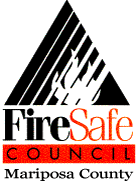 Dear Applicant:The Executive Director is responsible for implementation of policies set for the by the Board of Directors as well as annual goals and objectives, and financial, program, and administrative management of the organization. The Board of Directors provides guidance and direction to the Executive Director. The Please find within this packet a MCFSC Application and Executive Director description. In order to be considered for this position, you must submit the following items by Sunday, April 1st, 2018:Cover LetterResumeMCFSC Application with three referencesApplications will be accepted at our office, by mail, or by e-mail. Our office can be found directly north of Mariposa TV at 5006B 8th Street in Downtown Mariposa. Applications can be mailed to: Mariposa County Fire Safe Council, P.O. Box 1182. Mariposa, Ca. 95338. Lastly, applications will also be accepted if emailed to Info@MariposaCountyFSC.orgIf you have any questions about the application materials or position please feel free to call our office at 966-7700 or email us at Info@MariposaCountyFSC.orgThank you:MCFSC